 Worth Steel & Machinery, Inc.4001 West 123rd Street       Alsip, IL  60803(708)388-6300   Fax (708)388-6467www.worthsteel.comWe are pleased to quote the following: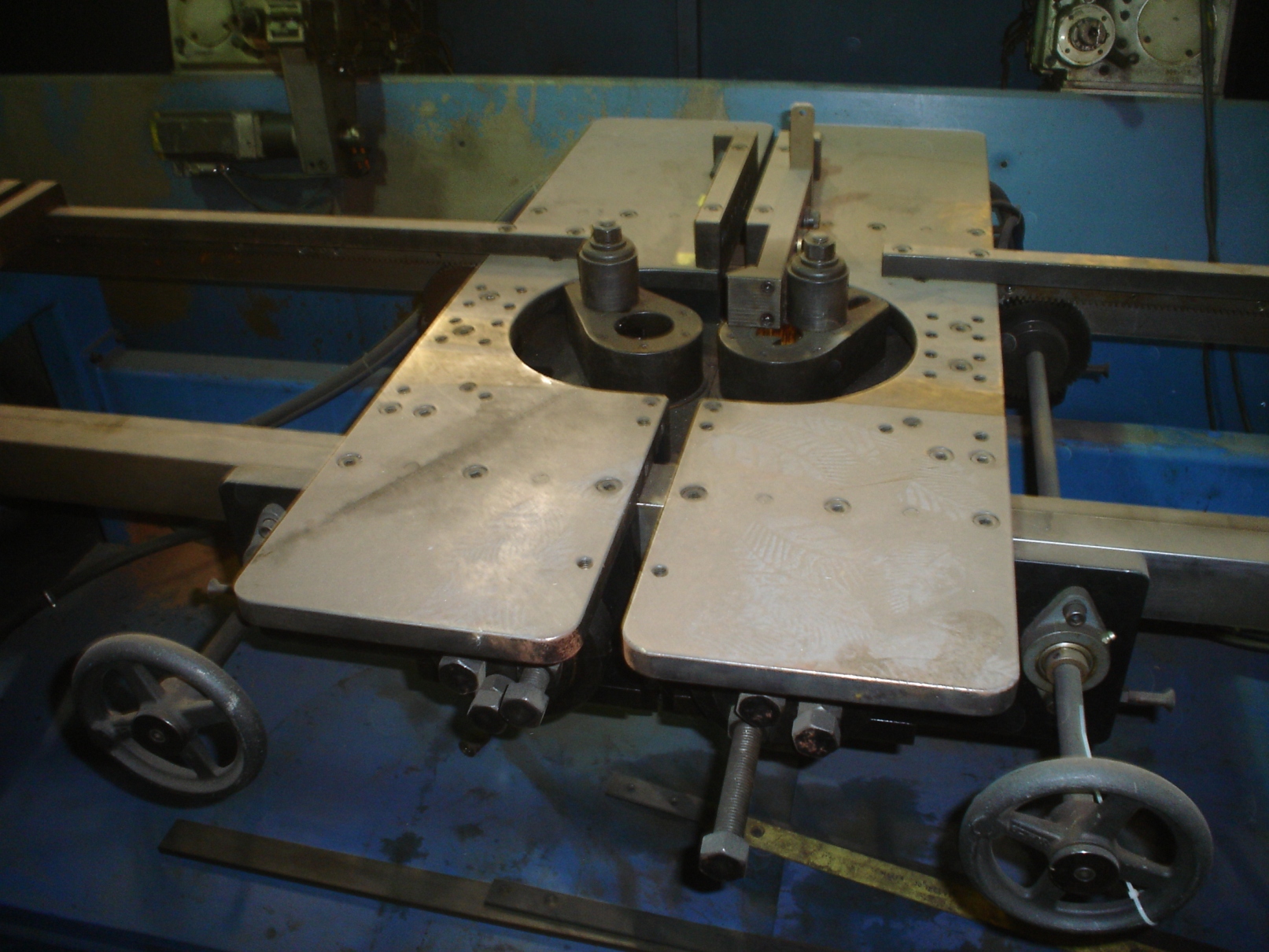 One Used Niko 2-Headed BenderModel					969Serial					1197-0969
Capacity				96” between heads, min. 6” between heads
Max. Diameter			.500
Operation				Air				
Dimensions:(machine)				36” wide x 100” long x 48” high
Tooling 				1 set included
Approx. Weight			1500 lbs.
Condition				Good
Stock Number			620F.O.B. our warehouse, Alsip, IL available with a 30 day return privilege		Price  $ 7,500.00 